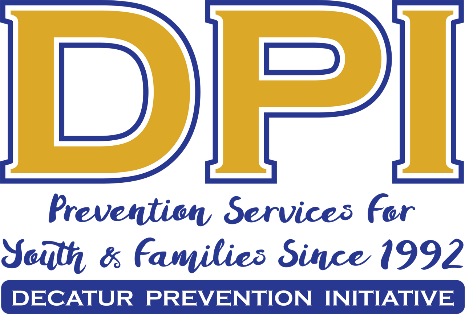 COALITION MEETINGJune 2, 20201:00 p.m.-2:30 p.m.Zoom MeetingAGENDAWELCOME WITH VISION AND MISSION (poll)-Promote a healthy Decatur, free of the negative effects of alcohol and other drugs on youth and families. Mission: Systematically implement evidence-based strategies to promote the behavioral health of youth and families. MEMBER AND GUEST INTRODUCTIONSNEW MEMBER SPOTLIGHT: Jen Young, Decatur YMCACurrent Data-Community Readiness Assessment (PFS-Carol Treible) & GSHS Trends (Terrie)Partner Updates-Upcoming Events/ClosuresAnti-Racism Training offered. Registration July 17. Classes month of August.Six hours- 3 two-hour modules.  https://www.driep.org/anti-racism-trainingCADCA Mid-year Virtual July 27-30Held for four days during the summer, the Mid-Year Training Institute offers in-depth, interactive training sessions geared specifically for community coalition leaders and staff. Mid-Year also includes two levels of training for the National Youth Leadership Initiative activities (i.e., Key Essentials and Advanced). From fundamentals of coalition building and strategic planning to evaluation and research, you will walk away motivated and inspired. Individual Strategy Updates & Polls-All StarsParent Network UpdateHow to get our message out?Youth action team-alternativesPublic Service Announcements-Mixing Alcohol and painkillers-Tobacco (2As and an R) proposed.Next meeting: Tentative August 4th, 2020 @ 1:00 Virtual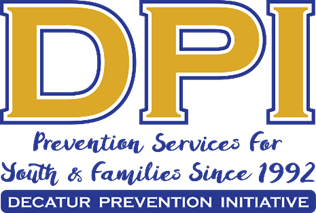 Decatur Prevention InitiativeCoalition Meeting Notes: July 7, 2020 1:00pm – 2:30pmVirtual Zoom MeetingAttendance (12): A total of 12 participants on Zoom and one on the conference call. Attendees were: Devon Johnson (Emory University-Health), Evie Helms (Decatur Housing Authority-youth serving org), Scott Tewell (DPN?PTSA Parent), Duane Sprull (City Schools of Decatur/Career Center-Education), Joel Lee (GA Dept of Labor, business), Christina Myers (CPACS-SA prevention agency), Jen Young (Decatur YMCA-youth-serving), Michael Davis (GUIDE-SA Prevention Agency), Carol Treible (DPI-Evaluator), Marnie Grozin (DPI Youth Coordinator), Dee Anderson (DPI Outreach/Parent Coordinator), Terrie Moore (DPI Executive Director). See the attached sign-in form.Start: 1:03pmEnd:  2:55 pmNotes provided by Dee AndersonWelcome/Introductions: DPI Coalition continues to meet virtually due to the Coronavirus pandemic. Terrie Moore welcomed the coalition members. Jen Young shared the DPI vision and mission. Members were introduced virtually via round-robin. Terrie welcomes two newer coalition members: Michael Davis from GUIDE and Scott Tewell, a parent with PTSA. Terrie asked if anyone had done something fun recently.  Scott replied with a visit to see his brother at the New Jersey shore. Joe Lee shared some sad news about one of his student's mother that is dying due to COVID -19 complications. The coalition sends out our thoughts and prayers for the student and his family. Marnie Grozin offered some counseling resources to Joe Lee's student. Member Spotlight: Two members were spotlighted this month, and the first was Jen Young, from the Clairmont YMCA's youth development program. The YMCA provides youth development for local high school and middle school youth. They also provide leadership in the summer camp program. During this COVID-19 pandemic and in March thru May, they provided a food program and a childcare program. The YMCA opened its building in May, and on June 1, they opened their daycare program. Due to COVID-19 guidelines, this year, they will serve 90 youth in summer camp. Jen said they provide an open dialogue with the parent concerns about their youth returning to summer camp. Jen mentioned that they want to give a nurturing environment to the kids and help them get back into a sense of normalcy. She and the staff noticed that some of their youth were experiencing anxiety, some reverted to childhood behavior, e.g., sucking their thumbs, and feeling a sense of helplessness. She stated that mental health issues are a crisis among some youth. Terrie mentioned the ACEs' Training education program as a resource (Adverse Childhood Experiences/ Trauma). Early childhood experiences have lasting, measurable consequences later in life. Examples of traumatic events include physical and sexual abuse, neglect, loss of a parent/caregiver due to death, abandonment, incarceration or divorce, exposure to violence and substance use, and the COVID-19 pandemic. Therefore, fostering emotional well-being from the earliest stages of life helps build a foundation for overall health and well-being. The ACEs model suggests increasing our understanding and awareness of trauma, providing trauma-informed care and services, increasing parent/guardian/family support and education, investing in prevention and resiliency practices and programs, and developing nurturing, resilient and trauma-informed communities. DPI Coalition – July 7, 2020, Meeting Minutes – Page 2Member Spotlight: (continued)The second and a new member is Michael Davis from GUIDE (Gwinnett United in Drug Education). His agency is housed in Lawrenceville, Georgia, and was formed in 1986 as a joint effort between the Gwinnett County Board of Commissioners and Gwinnett County Board of Education. GUIDE is an active partner and coalition member of DPI and continues to serve within the City of Decatur, metro-Atlanta region, and statewide. Michael shared that GUIDE has a Mental Health Training and Prevention Training coming up soon. The Prevention training is "Let's Talk: About Underage Drinking, July 23, 2020, Vaping Prevention in August, Suicide Prevention/Opioid use webinars. Also, GUIDE has billboards and targeted ads around Redan HS. Terrie will work on getting information out for the coalition to take advantage of the training. Partner Updates/Upcoming Events: Duane Sprull shared that he has not been in the City Schools of Decatur meetings recently, but Decatur parents have seen school updates and a survey. The parent survey is due by July 6, and it covers whether there will be a daily in-person instruction or digital learning groups or modified schedule of MWF and TThur on another schedule. Terrie said she would email the coalition the CSD plan to return to school. Duane said option #3 provides the best for social distancing, and it provides half of the students each day in the classroom. The CSD is to act the mercy of DHS for childcare services, and CSD is still working out plans. The high school students are already split into two teams, e.g., gold and blue. Duane said August 4 is the tentative start update, but all are sitting on ready until we hear from the CSD school system. Jen from YMCA asked the coalition, "What would the City of Decatur want? Do we go to two or three days of the week? Marnie shared in a lot of social media forums, grouping (pod) kids together if they choose to go online. Parents talked about mental health issues. The placement of every other day and pod once a week will have the kids out of the house. Also, the level of education of parents to support kids using tablets may not be available. Terrie mentioned that if DHS's early learning center is not fully functional, a lot of teachers will be without childcare. Duane commented that 70-80% of CSD staff use the early learning center, and teachers save money. Additional information will be provided from CSD by July 17, 2020. Terrie said that when it comes to Individual Strategies, there is no way Marnie will be able to provide in-person All-Stars Program in the schools; Marnie can teach online live and record sessions. DPI would like to see the All-Stars Seniors used in high school. It is a virtual four-session stand-alone program with short sessions, looking at kids making good decisions, and goal setting. DPI will offer through CSD, YMCA, and middle school. Michael said that GUIDE has a grant available for fifty Redan High School students. Jen will connect with the Stone Mountain YMCA to help GUIDE work with them and provide resources for their youth members. Evaluation: Carol Treible provided information and updates about the DPI Community Readiness Assessment and Current data. She said that Dee Anderson completed eight interview sectors on respondents within the City of Decatur. Tyrone Bell is the EPI coordinator, and the Evaluation team came to a consensus that the DPI CRI Survey score is Level #3. Carol said, entering a grant, the community came out on a lower level, and it provides a great opportunity to educate the community about knowledge of the issue. Some examples could be PSAs, townhall meetings with DPN parents. Carol shared that the substance brought up in the interviews for high school thru age 24 was marijuana, and middle school-age youth was prescription drugs. Marnie said that the youth talk about weed and vaping most of the time. The score for the community leadership is very strong, e.g., DPI and DPN; the community resources' score is lower, and community experts scored low. Carol said an overall very positive score over the four years of the grant is one of the goals. Level #3 is a baseline, and there is room to grow. DPI scored a high 6.89 in alcohol community awareness. Carol said since the last meeting, the GA Student Health Survey results have been posted. Hats off to Duane Sprull and CSD crew, he did a wonderful job providing supplemental survey questions just before the GA HS survey. Great turn out! The GA Student Health Survey status is Renfroe 8th grade numbers have done back up to 2015 levels. The 8th grade class of 2020 dropped in vaping but tripled percentage in other substances. (Terrie has since noted that something looks slightly off with the sample size for this grade and is researching the impact on the increase.) The 2020 8th graders are now 9th-grade class. Marnie suggests that we should not label all our kids as "troublemakers, class clowns." We need to follow all 9th graders through senior year and make sure we provide prevention services for the new 9th-grade class. The Student Health Survey data shows that the high school seniors, 13% are okay with marijuana, and 74% of seniors thought parents disapproved of underage drinking. In 2019 17% of overall kids said they were offered drugs at the school, and this number is up from 11%.  This data is what drives our DPI programming, and therefore DPI started the Parent Network. Devon, Emory University, shared that her organization has resources available on youtube page up, and this is now up and running. She is working on a resource catalog and will send out to coalition members. We also sang "Happy Birthday" to Devon. Youth Action Team – YAT – Marnie shared that she provided All Stars on location at Renfroe MS, but after COVID-19, she worked virtually until the end of the school year. GUIDE's GA Teen Institute came up with a GTI University training for youth leaders. CADCA has a Mid-year Virtual Training Institute – July 27-30 and is the last week before school is scheduled to start. DPI is looking to bring six students from the 7th and 8th grades. Marnie said if you have City of Decatur kids or staff working in Decatur who have kids 13 years and older and want to attend CADCA Mid-year Virtual Training, please let her know. Terrie also shared that if anyone interested in going to the GTI University, please let her know; so far, Tiffany, Marnie, Ella, and Terrie will be attending. Terrie also invited the coalition to participate in CADCA Mid-Year Virtual Training and the GTI University. The CADCA Training Institute offers in-depth, interactive training sessions geared specifically for community coalition leaders and staff. The training will be held in a 4-day track, and a youth track will also be available. Terrie suggested attending training in smaller portions. Terrie shared that the Anti-Racism Coalition of Decatur is taking the lead through Agnes Scott College. They are offering an Anti-Racism Training in August, and free registration is July 17. Terrie will provide web-link to coalition members. (www.driep.org). Jen mentioned, "How do we explain racism to 8 and 9-year-olds"? Kids hear a lot about it and microaggressions. CMAT Parent Team – Dee shared that she continues to call, text, and email all the CMAT Parents on weekly basics to check in on how they are doing and what their needs are during this sheltering in place at home. We invite them to also participate in the DPN monthly parent webinars. All are doing well, and our next virtual meeting is scheduled for July 16 at 4:00 pm. DPI Communications- Terrie shared that DPI is geo-targeting within the 30030-zip code and Bulloch County. Youth will see video messages; after message, they would be directed to the DPI website. She asked the coalition to go to DPI.org, go to the front page, see "Drugs and Alcohol," and see a 15-second PSA clip that targets 14-year-olds to 24-year-olds. (know the risk and stay safe). Terrie shared this PSA video with the coalition. DPI is also in the process of developing a vaping and tobacco use PSA, and Tiffany Cuthbert is setting up for topic resources. Tiffany makes sure that the DPI resources, Facebook, PSAs, and website are kept updated and current.Terrie asked that coalition thinks about "How we can do something for "Overdose Awareness Day" on August 31, 2020. How do we keep people safe and get the DPI message out?The meeting closed with each member sharing two positive words, e.g., Unity and appreciation., The next meeting is Tuesday, August 11, 2020, at 1:00 pm. (Zoom Meeting) Not the first week of school!